Question 1:Let  be a topological space and . Prove that  is a topology for the set . Is ? Justify your answer. Question 2:Let be topological spaces, and let and . Prove that .Let   and  be continuous functions.  Prove that   is a continuous function.Let  be a bijective function. Prove that  is a homeomorphism if and only if  for each subset .Question 3:Show that  with Co-finite topology is a compact but  with discrete topology is not. Prove that a closed subset of a compact space is compact. Give an example to show the convers is not true.  Question 4:Define what you mean by a Hausdorff space. Show that the property of being a Hausdorff space is a topological property.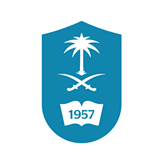 King Saud UniversityCollege of SciencesDepartment of MathematicsMath 373Second MidtermSecond Semester 1437-1438Student’s Name:Student’s ID:QuestionMARK1234Total